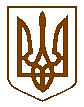 УКРАЇНАБілокриницька   сільська   радаРівненського району Рівненської областіРОЗПОРЯДЖЕННЯ 09 вересня     2016 р.                                                                                      № 64Про скликання сесіїсільської ради            Керуючись п.п.8 п.3 ст.42, ст.46  Закону України «Про місцеве самоврядування в Україні»:Скликати одинадцяту  чергову сесію сільської ради 30 вересня 2016 року                  о 15.00 годині  в приміщенні Білокриницької сільської ради з порядком денним:Про стан освіти на території ради.Про криміногенну ситуацію на території Білокриницької сільської ради та заходи по посиленню боротьби із злочинністю, зміцнення законності і порядку.Про внесення змін до сільського бюджету на 2016 рік.Про надання матеріальної допомоги.Про перейменування вулиць.Земельні питання.Різне.  Контроль за виконанням даного розпорядження залишаю за собою.Сільський голова			   				           	     Т. Гончарук